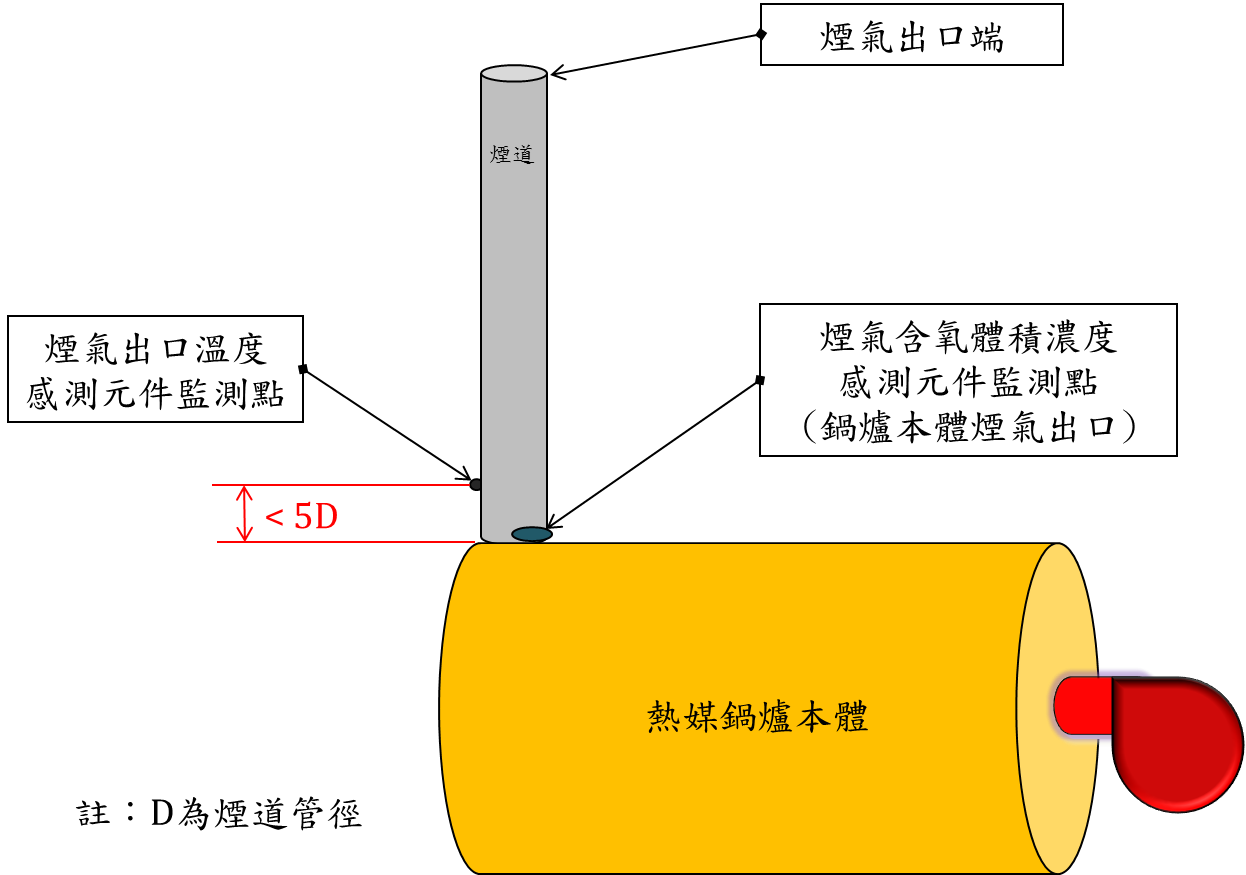 圖三  熱媒鍋爐（未設置熱回收裝置）煙氣含氧體積濃度及煙氣出口溫度之監測點 